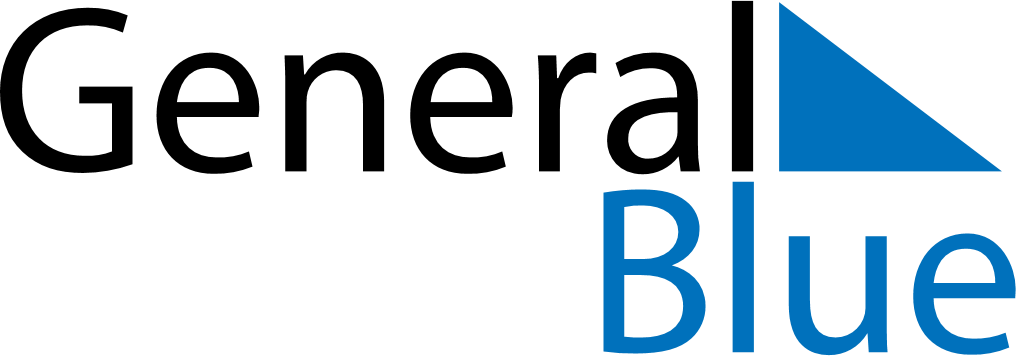 May 2024May 2024May 2024May 2024May 2024May 2024Sysmae, Paijat-Hame, FinlandSysmae, Paijat-Hame, FinlandSysmae, Paijat-Hame, FinlandSysmae, Paijat-Hame, FinlandSysmae, Paijat-Hame, FinlandSysmae, Paijat-Hame, FinlandSunday Monday Tuesday Wednesday Thursday Friday Saturday 1 2 3 4 Sunrise: 5:06 AM Sunset: 9:22 PM Daylight: 16 hours and 16 minutes. Sunrise: 5:03 AM Sunset: 9:25 PM Daylight: 16 hours and 22 minutes. Sunrise: 5:00 AM Sunset: 9:27 PM Daylight: 16 hours and 27 minutes. Sunrise: 4:57 AM Sunset: 9:30 PM Daylight: 16 hours and 33 minutes. 5 6 7 8 9 10 11 Sunrise: 4:54 AM Sunset: 9:33 PM Daylight: 16 hours and 38 minutes. Sunrise: 4:51 AM Sunset: 9:36 PM Daylight: 16 hours and 44 minutes. Sunrise: 4:48 AM Sunset: 9:38 PM Daylight: 16 hours and 49 minutes. Sunrise: 4:46 AM Sunset: 9:41 PM Daylight: 16 hours and 55 minutes. Sunrise: 4:43 AM Sunset: 9:44 PM Daylight: 17 hours and 0 minutes. Sunrise: 4:40 AM Sunset: 9:46 PM Daylight: 17 hours and 6 minutes. Sunrise: 4:37 AM Sunset: 9:49 PM Daylight: 17 hours and 11 minutes. 12 13 14 15 16 17 18 Sunrise: 4:35 AM Sunset: 9:52 PM Daylight: 17 hours and 17 minutes. Sunrise: 4:32 AM Sunset: 9:54 PM Daylight: 17 hours and 22 minutes. Sunrise: 4:29 AM Sunset: 9:57 PM Daylight: 17 hours and 27 minutes. Sunrise: 4:27 AM Sunset: 10:00 PM Daylight: 17 hours and 32 minutes. Sunrise: 4:24 AM Sunset: 10:02 PM Daylight: 17 hours and 38 minutes. Sunrise: 4:22 AM Sunset: 10:05 PM Daylight: 17 hours and 43 minutes. Sunrise: 4:19 AM Sunset: 10:07 PM Daylight: 17 hours and 48 minutes. 19 20 21 22 23 24 25 Sunrise: 4:17 AM Sunset: 10:10 PM Daylight: 17 hours and 53 minutes. Sunrise: 4:14 AM Sunset: 10:12 PM Daylight: 17 hours and 58 minutes. Sunrise: 4:12 AM Sunset: 10:15 PM Daylight: 18 hours and 2 minutes. Sunrise: 4:10 AM Sunset: 10:17 PM Daylight: 18 hours and 7 minutes. Sunrise: 4:07 AM Sunset: 10:20 PM Daylight: 18 hours and 12 minutes. Sunrise: 4:05 AM Sunset: 10:22 PM Daylight: 18 hours and 17 minutes. Sunrise: 4:03 AM Sunset: 10:25 PM Daylight: 18 hours and 21 minutes. 26 27 28 29 30 31 Sunrise: 4:01 AM Sunset: 10:27 PM Daylight: 18 hours and 26 minutes. Sunrise: 3:59 AM Sunset: 10:29 PM Daylight: 18 hours and 30 minutes. Sunrise: 3:57 AM Sunset: 10:31 PM Daylight: 18 hours and 34 minutes. Sunrise: 3:55 AM Sunset: 10:34 PM Daylight: 18 hours and 38 minutes. Sunrise: 3:53 AM Sunset: 10:36 PM Daylight: 18 hours and 42 minutes. Sunrise: 3:51 AM Sunset: 10:38 PM Daylight: 18 hours and 46 minutes. 